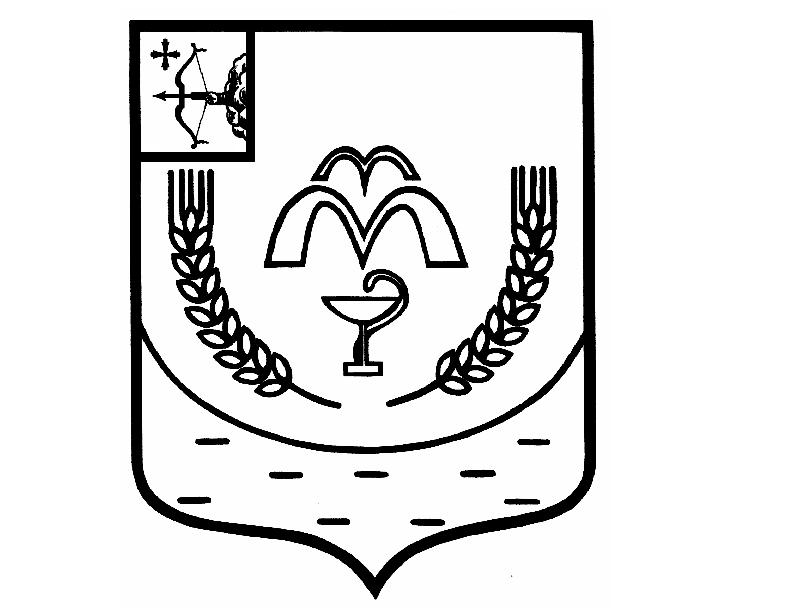 КУМЕНСКАЯ РАЙОННАЯ ДУМАШЕСТОГО СОЗЫВАРЕШЕНИЕот 26.04.2022 № 8/53 пгт КуменыОб итогах социально-экономического развития Куменского района за 2021 год	В соответствии со статьей 23 Устава  муниципального образования Куменский муниципальный район Кировской области Куменская районная Дума  РЕШИЛА:	1. Информацию заведующего отделом экономики и прогнозирования администрации района Казаковцевой Е.А. об итогах социально-экономического развития Куменского района за 2021 год принять к сведению.	2. Отметить положительную динамику в развитии  Куменского района.	3. Администрации Куменского района (Шемпелев И.Н.) продолжить работу по рациональному использованию муниципального имущества и земельных ресурсов.	4. Настоящее решение вступает в силу в соответствии с действующим законодательством.Председатель Куменской районной Думы    А.А. Машковцева Глава Куменского района       И.Н. ШемпелевИТОГИ социально-экономического  развития Куменского района за 2021 годИтоги социально-экономического развития Куменского района за 2021 год свидетельствуют о положительной направленности в развитии экономики района: наблюдается рост  оборота крупных и средних предприятий в текущих ценах, средней заработной платы и объема инвестиций.По данным межрайонной ИФНС России № 10 по Кировской области по состоянию на 01.01.2022 года на территории района зарегистрировано 171 юридическое лицо, 280 индивидуальных предпринимателей.В консолидированный бюджет района за 2021 год  поступило собственных доходов  в сумме 169155,7 тыс. руб., что составило 102,2 % к годовым плановым назначениям. По итогам работы за 2021 год  оборот предприятий и организаций по видам экономической деятельности по крупным и средним организациям района составил 6368,8 млн. руб., что составляет 111,6 % за аналогичный период прошлого года. Прирост составляет 663,2 млн.руб.В отчетном периоде товаров собственного производства отгружено на сумму 5354,5 млн. руб., что выше уровня прошлого года на 14,2%.За 2021 год оборот розничной торговли по кругу крупных и средних предприятий составил 1031 млн. руб. с темпом роста 97,5% к уровню прошлого года (2020 год – 1057,1 млн. руб).  Оборот розничной торговли пищевыми продуктами составил 631,6 млн. рублей с удельным весом 61%. Оборот общественного питания по кругу крупных и средних предприятий получен в сумме 30,3 млн. руб., что ниже показателя 2020 года на 30,4 %. Объем платных услуг, оказанных населению за 2021 год составляет 129% к аналогичному периоду прошлого года.За 2021 год  оборот  организаций сельского хозяйства  составил 3417,1 млн. руб. по крупным и средним предприятиям в действующих ценах, или 111,0 % к соответствующему уровню 2020 года.Удельный вес сельскохозяйственной продукции выразился 53,65 % в общем обороте организаций по видам экономической деятельности.Важнейшим условием развития сельского хозяйства района является увеличение объемов производства продукции, посевных площадей, сохранение почвенного плодородия, увеличение поголовья скота, снижение себестоимости.Всего сельхозпредприятиями посеяно 29833 га яровых культур (101,1 % к плану), в том числе яровые зерновые культуры посеяны на площади 21100 га, 3251 га посеяно рапса, 350 га кукурузы, однолетних трав 5132 га. Посеяно  многолетних трав 7384 га или 11 % к площади пашни. Многолетние травы прошлых лет занимают 24574 га. Всего площадь посевов в 2021 году составила 59787 га. Было высеяно 8284 тонн семян зерновых культур, из них 94 % кондиционных по качеству. По итогам достигнуты отличные результаты. Хороший урожай зерна обусловлен в первую очередь благоприятными погодными условиями сельскохозяйственного сезона 2021 года, а также эффективностью применения удобрений. Валовый сбор зерна составил 72458 тонн в бункерном весе с площади 25139 га, при урожайности 28,8 ц/га, областной показатель составил 20,0 ц/га. Наибольшую урожайность, по сельхозпредприятиям района получили: ЗАО племзавод "Октябрьский" 38,1 ц/га, СПК "Красный Октябрь" 30,1 ц/га и АО "Красное Знамя" 28,9 ц/га. Рефакция по зерновым и зернобобовым составила 11 %.Производственная себестоимость 1 центнера зерна по району 871 рубля, при цене реализации 1184 руб/ц, процент рентабельности составил - 36,2 %. В полном объеме засыпаны семена переходящего фонда озимой ржи и яровых зерновых культур. Элитных семян засыпано 17 %. Засыпано фуража на нужды животноводства 53297 тонн.Уборка рапса проведена на площади 2319 га или 71,3 % от всей уборочной площади. Намолочено рапса 3930 тонн при средней урожайности 16,9 ц/га. Выращиванием рапса в районе занимаются АО "Красное Знамя" и ЗАО племзавод "Октябрьский". По состоянию на 01 января 2022 года в сельхозпредприятиях района и структурных подразделениях  поголовье крупного рогатого скота  составило 24075 голов, что выше уровня прошлого года на 255 голов, темп роста к аналогичному периоду прошлого года – 101,1 %.  В том числе поголовье коров 8450 голов, что выше уровня прошлого года на 124 головы. По 6 сельхозпредприятиям района поголовье крупного рогатого скота увеличилось на 467 голов и составляет 23965 голов, в том числе коров 8083 головы или 102,1 % к уровню прошлого года. В СПК «Красное Знамя» на 1 января поголовье коз составляет 2423 головы из них 1383 головы дойных. Валовой надой козьего молока составил 6831 ц, на 1 козу 557 кг. Получено козлят 2039 голов (за 2020 год – 1192 голов).За 2021 год в хозяйствах района снизилось на 2,0 % поголовье свиней  и составило 5327 голов.За 2021 год в районе реализовано на убой скота в живом весе 5292,7 тонны, что составило 101,8 % к аналогичному периоду 2020 года, в том числе КРС 4538,5 тонны – 102,9 %, свиней  714,2 тонны или 93,8 % к аналогичному периоду 2020 года.  За 2021 год валовой надой сельхозпредприятий района и структурных подразделений пригородных хозяйств составил 82580,7 тонны, что на 2848,6 тонн больше  уровня  прошлого года или + 3,6 %.  Надой на корову составил 9913 кг.По 6 сельхозпредприятиям района за 2021 год валовой надой составил 82254 тонны, что составляет 103,7 % к уровню прошлого года.  Надой на корову составил 10366 кг или + 287 кг к уровню прошлого года, областной показатель 8040 кг. Наиболее высокий показатель по надою молока получил ЗАО ПЗ "Октябрьский" 11262 кг (+439 кг), СПК "Березниковский" - 10112 кг (+397 кг), в СПК "Знамя Ленина" 9243 кг (+382 кг), в АО "Красное Знамя" 11061 кг (+258 кг), СПК ПЗ "Красный Октябрь" 8815 кг (+147 кг). Произошло небольшое снижение в ООО "Верхобыстрица" 7834 кг (-35 кг).Все предприятия района активно участвуют во всех мероприятиях по реализации всех программ. За 2021 год сельскохозяйственными предприятиями всех форм собственности получено средств господдержки из бюджетов всех уровней в сумме 189,7 млн. руб., это на 3,1 млн.руб. меньше уровня прошлого года.Выручка от реализации работ и услуг за 2021 год составила в сумме 3386,3 млн.рублей, что выше уровня 2020 года на 345,3 млн.рублей. Все хозяйства получили прибыль, которая составила 570,7 млн. рублей, результат ниже уровня прошлого года на 24,6 млн. рублей. Уровень рентабельности по хозяйствам района за 2021 год составил 19,8 %, за аналогичный период прошлого года рентабельность составляла 22,3 %. Наибольшую рентабельность по окончанию финансового года имеют  ООО "Верхобыстрица" 47,1 % и ЗАО ПЗ «Октябрьский» 24,9 %.За 2021 год объем инвестиций (в основной капитал) за счет источников финансирования по крупным и средним предприятиям составил 2092,6 млн. руб., что выше уровня прошлого года на 851,3 млн. руб. В структуре инвестиций наибольший удельный вес занимают машины и оборудование  – 46,7 %; здания и сооружения – 36,5 %; прочие – 16,9 %.На сельское хозяйство приходится 1570,4 млн. руб. или 75% от общего объема инвестиций, обрабатывающие производства – 314,8 млн.руб. или 15%, здравоохранение и предоставление социальных услуг 67,3 млн.руб. или 3 %; прочие –140,1 млн. руб. или  7%         Инвестиции в основной капитал, осуществленные предприятиями за счет собственных источников составляют 1025,1 млн. руб.(49%). За счет привлеченных средств 1067,5 млн. руб. (51% общего объема инвестиций).По результатам работы предприятий района за 2021 год получен сальдированный финансовый результат по крупным и средним организациям 617,5 млн.руб., что выше уровня прошлого года на 2,3%, или 14 млн.руб.  (за 2020 год – 603,5 млн.руб.). За анализируемый период прибыль прибыльных организаций по крупным и средним организациям составила 626 млн.руб., что на 1,7%  выше уровня прошлого года (2020  год – 615,4 млн.руб.). Основная прибыль получена от деятельности сельхозпредприятий. Удельный вес прибыльных организаций в общем числе организаций по крупным и средним организациям на 01.01.2021 года составил 82%. Сумма убытка составила 8,4 млн.руб. меньше чем в 2020 году – 11,9 млн. руб., доля убыточных предприятий и организаций в общем числе организаций по крупным и средним организациям составляет – 18 %.                За 2020 год средняя заработная плата по району увеличилась на 10,0 % к соответствующему уровню прошлого года  и составила 36989 руб. Фонд заработной платы увеличился на 8,0 % к аналогичному периоду 2020 года и составил 1864490 тыс. руб. Среднесписочная численность работников составила – 4201 (2020 год – 4384) человек. Снижение по численности составляет 1,9 %.Численность официально зарегистрированных безработных на 01.01.2022 уменьшилась по сравнению с 01.01.2021 и составила 95 человек (на 01.01.2021 – 270 человек).По данным Куменского отдела ЗАГС  демографическая ситуация в районе за 2021 год характеризуется ростом рождаемости (2021 год – 103 ребенка, 2020 год – 93 ребенка) и ростом смертности (2021 год – 274 человека, 2020 год – 269 человек).За  2021 год смертность превышает рождаемость 2,7 раза. В отчетном периоде зарегистрировано 67 браков (в 2020 году – 59 браков)  и расторгнуто – 65 браков (в 2020 году – 44 брака). Ведущими отраслями экономики, обеспечивающими большую часть поступлений в бюджетную систему района, является сельское хозяйство, здравоохранение и предоставление социальных услуг (в том числе предоставление услуг санаторно-курортного назначения), производство пищевых продуктов и торговля.По прогнозу оборот розничной торговли в 2022 году составит 1927 млн. рублей, рост на 4,7%. Оборот общественного питания ожидается в сумме 81,1 млн. руб. рост на 3%. Предоставление платных услуг составит 496 млн.руб. рост на 4%.	Ожидаемый фонд  заработной платы 2022 года 2243,9 млн. руб, средняя заработная плата составит в текущем году 35148 рублей.Предполагается получить в 2022 году 674,2 млн. рублей прибыли по предприятиям района.	В экономику района крупными и средними предприятиями и организациями района будет вложено 1163,4 млн. рублей.Заведующий отделом  экономики и прогнозированияадминистрации района				                          Е.А. Казаковцева